11.04.2016 год                              с. Усть-Кумир                          № 22«о внесении изменений  и дополнений в постановление главы МО «Талицкое сельское поселение» от 10.09.2015 г. №45.1 «Об утверждении порядка представления сведений о расходах муниципальных служащих, их супругов и несовершеннолетних детей, а также о предоставлении сведений о своих доходах, об имуществе и обязательствах имущественного характера лицами, поступающими на должность руководителя муниципального учреждения и руководителей муниципальных учреждений, их супругов и несовершеннолетних детей»            На основании протеста прокурора от 31.03.2016 г. № 86-04-2016 «на постановление главы МО «Талицкое сельское поселение» от 10.09.2015 г. №45.1 «Об утверждении порядка представления сведений о расходах муниципальных служащих, их супругов и несовершеннолетних детей, а также о предоставлении сведений о своих доходах, об имуществе и обязательствах имущественного характера лицами, поступающими на должность руководителя муниципального учреждения и руководителей муниципальных учреждений, их супругов и несовершеннолетних детей»В соответствии с Федеральными законами 29.12.2012 года «О внесении изменений в отдельные законодательные акты Российской Федерации в части создания прозрачного механизма оплаты труда руководителей государственных (муниципальных) учреждений и представления руководителями этих учреждений сведений о доходах, об имуществе и обязательствах имущественного характера» и от 03.12.2012г. № 230-ФЗ «О контроле за соответствием расходов лиц, замещающих государственные должности, и иных лиц их доходам», со статьёй 8 Федерального закона от 25 декабря 2008 года № 273-ФЗ «О противодействии коррупции», администрация муниципального образования Талицкое сельское поселение ПОСТАНОВЛЯЕТ:            1.    Внести     изменения  и дополнения в порядок представления сведений о расходах муниципальных служащих, их супругов и несовершеннолетних детей, а также о предоставлении сведений о своих доходах, об имуществе и обязательствах  имущественного характера лицами, поступающими на должность руководителя муниципального учреждения и руководителей муниципальных учреждений, их супругов и несовершеннолетних детей»    -  п.п.1 п.1 Порядка  предоставления лицами, действующим и  поступающим на должность руководителя администрации Талицкого сельского поселения Усть-Канского района Республики Алтай сведений о своих доходах, об имуществе и обязательствах имущественного характера дополнить словом «действующего»;- п.3 Порядка предоставления сведений о расходах муниципальных служащих администрации Талицкого сельского поселения, их супругов и несовершеннолетних детей  следует читать в следующей редакции «Муниципальные служащие обязаны ежегодно представлять сведения о своих расходах, а также о расходах своих супруги (супруга) и несовершеннолетних детей по каждой сделке по приобретению земельного участка, другого объекта недвижимости, транспортного средства, ценных бумаг, акций (долей участия, паев в уставных (складочных) капиталах организаций), совершенной им, его супругой (супругом) и (или) несовершеннолетними детьми в течение календарного года, предшествующего году представления сведений (далее- отчетный период), если общая  сумма таких  сделок  превышает общий доход данного лица и его супруги (супруга) за три последних года, предшествующих отчетному периоду, и об  источниках получения средств, за счет которых совершены эти сделки. Сведения представляются в форме справки утвержденной Указом Президента РФ от 23.06.2014 №460 « Об утверждении  формы справки о доходах, расходах, об имуществе и обязательствах имущественного характера и внесений изменений в некоторые акты Президента Российской Федерации»  (приложение № 1)».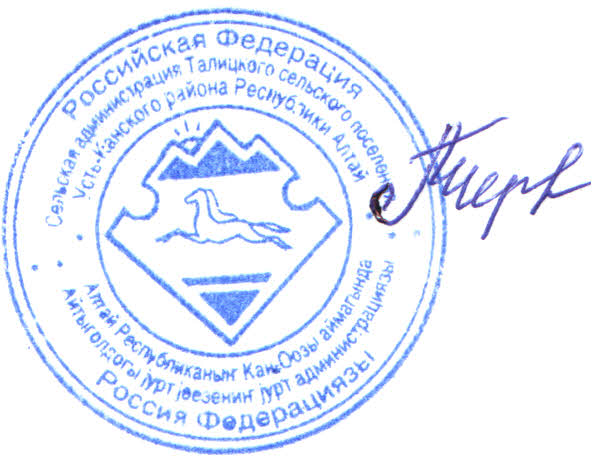 Глава Талицкого Сельского поселения                                                                    Л.Г.ЧерепановаПриложение № 1 к постановлениюадминистрации Талицкого сельского поселенияУсть-Канского районаРеспублики Алтайот 10.09.2015 г. № 45.1Порядокпредоставления сведений о расходах муниципальных служащихадминистрации Талицкого сельского поселения,их супругов и несовершеннолетних детей1. Настоящий Порядок в целях противодействия коррупции устанавливает правовые и организационные основы осуществления контроля за соответствием расходов муниципального служащего администрации Талицкого сельского поселения, расходов его супруги (супруга) и несовершеннолетних детей общему доходу данного лица и его супруги (супруга) за три последних года, предшествующих совершению сделки (далее - контроль за расходами), определяет категории лиц, в отношении которых осуществляется контроль за расходами, порядок осуществления контроля за расходами и механизм обращения в доход Российской Федерации имущества, в отношении которого не представлено сведений, подтверждающих его приобретение на законные доходы.2. Настоящий Порядок устанавливает контроль за расходами лиц, замещающих (занимающих): муниципальные должности на постоянной основе, должности муниципальной службы администрации Талицкого сельского поселения (далее – муниципальные служащие) и её органов; супруга (супругов) и несовершеннолетних детей указанных лиц. 3. Муниципальные служащие обязаны ежегодно представлять сведения о своих расходах, а также о расходах своих супруги (супруга) и несовершеннолетних детей по каждой сделке по приобретению земельного участка, другого объекта недвижимости, транспортного средства, ценных бумаг, акций (долей участия, паев в уставных (складочных) капиталах организаций), совершенной им, его супругой (супругом) и (или) несовершеннолетними детьми в течение календарного года, предшествующего году представления сведений (далее- отчетный период), если общая  сумма таких  сделок  превышает общий доход данного лица и его супруги (супруга) за три последних года, предшествующих отчетному периоду, и об  источниках получения средств, за счет которых совершены эти сделки. Сведения представляются в форме справки утвержденной Указом Президента РФ от 23.06.2014 №460 « Об утверждении  формы справки о доходах, расходах, об имуществе и обязательствах имущественного характера и внесений изменений в некоторые акты Президента Российской Федерации»  (приложение № 1).4. Основанием для принятия решения об осуществлении контроля за расходами муниципального служащего, а также за расходами его супруги (супруга) и несовершеннолетних детей является достаточная информация о том, что данным лицом, его супругой (супругом) и (или) несовершеннолетними детьми совершена сделка по приобретению земельного участка, другого объекта недвижимости, транспортного средства, ценных бумаг, акций (долей участия, паев в уставных (складочных) капиталах организаций) на сумму, превышающую общий доход данного лица и его супруги (супруга) за три последних года, предшествующих совершению сделки. Указанная информация в письменной форме может быть представлена в установленном порядке:1) правоохранительными органами, иными государственными органами,органами местного самоуправления, работниками (сотрудниками) подразделений по профилактике коррупционных и иных правонарушений и должностными лицами государственных органов, органов местного самоуправления, Банка России, государственной корпорации, Пенсионного фонда Российской Федерации, Фонда социального страхования Российской Федерации, Федерального фонда обязательного медицинского страхования, иной организации, созданной Российской Федерацией на основании федеральных законов, организации, создаваемой для выполнения задач, поставленных перед федеральными государственными органами;2) постоянно действующими руководящими органами политических партий и зарегистрированных в соответствии с законом иных общероссийских общественных объединений, не являющихся политическими партиями;3) общественной палатой Российской Федерации;4) общероссийскими средствами массовой информации.5. Информация анонимного характера не может служить основанием для принятия решения об осуществлении контроля за расходами муниципального служащего, а также за расходами их супруги (супруга) и несовершеннолетних детей.6. Решение об осуществлении контроля принимается главой администрации Талицкого сельского поселения Усть-Канского района Республики Алтай,  отдельно в отношении каждого такого лица и оформляется в письменной форме.7. Контроль за расходами муниципального служащего, а также за расходами его супруги (супруга) и несовершеннолетних детей включает в себя:1) истребование от данного лица сведений:а) о его расходах, а также о расходах его супруги (супруга) и несовершеннолетних детей по каждой сделке, по приобретению земельного участка, другого объекта недвижимости, транспортного средства, ценных бумаг, акций (долей участия, паев в уставных (складочных) капиталах организаций), если сумма сделки превышает общий доход данного лица и его супруги (супруга) за три последних года, предшествующих совершению сделки;б) об источниках получения средств, за счет которых совершена сделка, указанная в подпункте "а" настоящего пункта;2) проверку достоверности и полноты представленных сведений;3) определение соответствия расходов данного лица, а также расходов его супруги (супруга) и несовершеннолетних детей по каждой сделке по приобретению земельного участка, другого объекта недвижимости, транспортных средств, ценных бумаг, акций (долей участия, паев в уставных (складочных) капиталах организаций) их общему доходу.8. Комиссия по профилактике и противодействию коррупции администрации Талицкого сельского поселения (далее – комиссия) осуществляет контроль за расходами муниципального служащего, а также за расходами его супруги (супруга) и несовершеннолетних детей.9. Комиссия не позднее чем через два рабочих дня со дня получения решения об осуществлении контроля за расходами муниципального служащего, а также за расходами его супруги (супруга) и несовершеннолетних детей обязана уведомить его в письменной форме о принятом решении и о необходимости представить сведения, предусмотренные пунктом 7 Порядка.В уведомлении должна содержаться информация о порядке представления и проверки достоверности и полноты этих сведений.В случае, если муниципальный служащий обратился с ходатайством в соответствии с ч.3 п.16 Порядка, с данным лицом в течение семи рабочих дней со дня поступления ходатайства (в случае наличия уважительной причины - в срок, согласованный с данным лицом) проводится беседа, в ходе которой должны быть даны разъяснения по интересующим его вопросам.10. Проверка достоверности и полноты сведений, предусмотренных пунктами 3, 7 Порядка, осуществляется Комиссией по профилактике и противодействию коррупции администрации Талицкого сельского поселения, самостоятельно или путем направления запроса в федеральные органы исполнительной власти, уполномоченные на осуществление оперативно-розыскной деятельности, о предоставлении имеющейся у них информации о доходах, расходах, об имуществе и обязательствах имущественного характера лица, представившего такие сведения, его супруги (супруга) и несовершеннолетних детей.11. Сведения, предусмотренные пунктами 3, 7 Порядка и представленные в соответствии с настоящим Порядком, относятся к информации ограниченного доступа. Если федеральным законом такие сведения отнесены к сведениям, составляющим государственную тайну, они подлежат защите в соответствии с законодательством Российской Федерации о государственной тайне.12. Не допускается использование сведений, предусмотренных пунктами 3, 7 Порядка и представленных в соответствии с настоящим Порядком, для установления либо определения платежеспособности лица, представившего такие сведения, а также платежеспособности его супруги (супруга) и несовершеннолетних детей, для сбора в прямой или косвенной форме пожертвований (взносов) в фонды общественных объединений, религиозных и иных организаций либо в пользу физических лиц.13. Лица, виновные в разглашении сведений, предусмотренных пунктами 3, 7 Порядка и представленных в соответствии с настоящим Порядком, либо в использовании этих сведений в целях, не предусмотренных федеральными законами, несут ответственность, установленную законодательством Российской Федерации.14. Представленные в соответствии с настоящим Порядком сведения об источниках получения средств, за счет которых совершена сделка по приобретению земельного участка, другого объекта недвижимости, транспортного средства, ценных бумаг, акций (долей участия, паев в уставных (складочных) капиталах организаций), если сумма сделки превышает общий доход муниципального служащего и его супруги (супруга) за три последних года, предшествующих совершению сделки, размещаются в информационно- телекоммуникационной сети "Интернет" на официальном сайте администрации МО «Усть-Канский район»  с соблюдением законодательства Российской Федерации о государственной тайне и о защите персональных данных.15. Муниципальный служащий, в связи с осуществлением контроля за его расходами, а также за расходами его супруги (супруга) и несовершеннолетних детей, обязан представлять сведения, предусмотренные пунктами 3, 7 Порядка.16. Муниципальный служащий, в связи с осуществлением контроля за его расходами, а также за расходами его супруги (супруга) и несовершеннолетних детей вправе:1) давать пояснения в письменной форме:а) в связи с истребованием сведений;б) в ходе проверки достоверности и полноты сведений, и по ее результатам;в) об источниках получения средств, за счет которых им, его супругой (супругом) и (или) несовершеннолетними детьми совершена сделка;2) представлять дополнительные материалы и давать по ним пояснения в письменной форме;3) обращаться с ходатайством в комиссию о проведении с ним беседы по вопросам, связанным с осуществлением контроля за его расходами, а также за расходами его супруги (супруга) и несовершеннолетних детей. Ходатайство подлежит обязательному удовлетворению.17. Муниципальный служащий, на период осуществления контроля за его расходами, а также за расходами его супруги (супруга) и несовершеннолетних детей может быть в установленном порядке отстранен от замещаемой (занимаемой) должности на срок, не превышающий шестидесяти дней со дня принятия решения об осуществлении такого контроля. Указанный срок может быть продлен до девяноста дней лицом, принявшим решение об осуществлении контроля за расходами. На период отстранения от замещаемой (занимаемой) должности денежное содержание (заработная плата) по замещаемой (занимаемой) должности сохраняется.18. Комиссия по профилактике и противодействию коррупции администрации Талицкого сельского поселения обязана:1) осуществлять анализ поступающих в соответствии с Федеральным законом от 03.12.2012г. № 230-ФЗ «О контроле за соответствием расходов лиц, замещающих государственные должности, и иных лиц их доходам», и Федеральным законом от 25 декабря 2008 года № 273-ФЗ «О противодействии коррупции» сведений о доходах, расходах, об имуществе и обязательствах имущественного характера муниципального служащего, его супруги (супруга) и несовершеннолетних детей;2) принимать сведения, представляемые в соответствии с данным Порядком.3) истребовать от муниципального служащего сведения, предусмотренные пунктами 3, 7 Порядка;2) провести с ним беседу в случае поступления ходатайства, предусмотренного ч.3 п.16 Порядка.19. Комиссия вправе:1) проводить по своей инициативе беседу с данным лицом;2) изучать поступившие от данного лица дополнительные материалы;3) получать от данного лица пояснения по представленным им сведениям и материалам;4) направлять в установленном порядке запросы в органы прокуратуры Российской Федерации, иные федеральные государственные органы, государственные органы субъектов Российской Федерации, территориальные органы федеральных органов исполнительной власти, органы местного самоуправления, общественные объединения и иные организации об имеющейся у них информации о доходах, расходах, об имуществе и обязательствах имущественного характера данного лица, его супруги (супруга) и несовершеннолетних детей, а также об источниках получения расходуемых средств.5) наводить справки у физических лиц и получать от них с их согласия информацию.20. Доклад о результатах осуществления контроля за расходами муниципального служащего, а также за расходами его супруги (супруга) и несовершеннолетних детей представляется комиссией по профилактике и противодействию коррупции главе администрации Талицкого сельского поселения.21. Глава администрации, принявший решение об осуществлении контроля за расходами муниципального служащего, а также за расходами его супруги (супруга) и несовершеннолетних детей вносит в случае необходимости предложения о применении к такому лицу мер юридической ответственности и (или) о направлении материалов, полученных в результате осуществления контроля за расходами, в органы прокуратуры и (или) иные государственные органы в соответствии с их компетенцией.22. Глава администрации при принятии решения о применении к муниципальному служащему мер юридической ответственности вправе учесть рекомендации комиссии по профилактике и противодействию коррупции.23. Муниципальный служащий должен быть проинформирован с соблюдением законодательства Российской Федерации о государственной тайне,  о результатах, полученных в ходе осуществления контроля за его расходами, а также за расходами его супруги (супруга) и несовершеннолетних детей.24. Комиссия по профилактике и противодействию коррупции направляет информацию о результатах, полученных в ходе осуществления контроля за расходами муниципального служащего, а также за расходами его супруги (супруга) и несовершеннолетних детей, с согласия главы администрации, в органы и организации (их должностным лицам), которые предоставили информацию, явившуюся основанием для осуществления контроля за расходами, с соблюдением законодательства Российской Федерации о государственной тайне и о защите персональных данных и одновременно уведомляет об этом муниципального служащего.25. Невыполнение муниципальным служащим, обязанностей, предусмотренных данным Порядком, является правонарушением.Лицо, совершившее правонарушение, подлежит в установленном порядке освобождению от замещаемой (занимаемой) должности, увольнению с муниципальной службы.26. В случае, если в ходе осуществления контроля за расходами муниципального служащего, а также за расходами его супруги (супруга) и несовершеннолетних детей выявлены обстоятельства, свидетельствующие о несоответствии расходов данного лица, а также расходов его супруги (супруга) и несовершеннолетних детей их общему доходу, материалы, полученные в результате осуществления контроля за расходами, в трехдневный срок после его завершения направляются в органы прокуратуры Российской Федерации.27. В случае, если в ходе осуществления контроля за расходами муниципального служащего, руководителя муниципального учреждения, а также за расходами его супруги (супруга) и несовершеннолетних детей выявлены признаки преступления, административного или иного правонарушения, материалы, полученные в результате осуществления контроля за расходами, в трехдневный срок после его завершения направляются в государственные органы в соответствии с их компетенцией.28. Положения данного Порядка действуют в отношении сделок, совершенных с 1 января 2015 года. Приложение № 1Справка о доходах, расходах,об имуществе и обязательствахимущественного характераУТВЕРЖДЕНАУказом ПрезидентаРоссийской Федерацииот 23 июня 2014 г. N 460        В ________________________________________________________________________           (указывается наименование кадрового подразделения федерального государственного органа, иного органа или организации)                                 СПРАВКА <1>             о доходах, расходах, об имуществе и обязательствах                        имущественного характера <2>           Я, ----------------------------------------------------------------------------------------------------------------------------------------------,        (фамилия, имя, отчество, дата рождения, серия и номер паспорта,  дата выдачи и орган, выдавший паспорт)------------------------------------------------------------------------------------------------------------------------------------------------------    (место работы (службы), занимаемая (замещаемая) должность; в случае   отсутствия основного места работы (службы) - род занятий; должность,        на замещение которой претендует гражданин (если применимо))зарегистрированный по адресу: --------------------------------------------,                                                               (адрес места регистрации)сообщаю   сведения   о   доходах,   расходах  -------, супруги   (супруга),несовершеннолетнего ребенка (нужное подчеркнуть)___________________________________________________________________________      (фамилия, имя, отчество, год рождения, серия и номер паспорта,   дата выдачи и орган, выдавший паспорт)___________________________________________________________________________   (адрес места регистрации, основное место работы (службы), занимаемая (замещаемая) должность)___________________________________________________________________________    (в случае отсутствия основного места работы (службы) - род занятий)___________________________________________________________________________за отчетный  период  с 1 января 20-- г. по 31 декабря 20-- г. об имуществе,принадлежащем -------------------------------------------------------------                                              (фамилия, имя, отчество)на   праве   собственности,   о   вкладах  в  банках,  ценных  бумагах,  об обязательствах     имущественного     характера     по     состоянию     на "--" --------- 20-- г.Раздел 1. Сведения о доходах <3>Раздел 2. Сведения о расходах <5>Раздел 3. Сведения об имуществе3.1. Недвижимое имущество3.2. Транспортные средстваРаздел 4. Сведения о счетах в банках и иныхкредитных организацияхРаздел 5. Сведения о ценных бумагах5.1. Акции и иное участие в коммерческих организацияхи фондах5.2. Иные ценные бумагиИтого по разделу 5 "Сведения о ценных бумагах" суммарная декларированная стоимость ценных бумаг, включая доли участия в коммерческих организациях (руб.), ____________________________________________________________________.Раздел 6. Сведения об обязательствах имущественногохарактера6.1. Объекты недвижимого имущества, находящиесяв пользовании <20>6.2. Срочные обязательства финансового характера <24>    Достоверность и полноту настоящих сведений подтверждаю."--" -------- 20-- г. -----------------------------------------------------                            (подпись лица, представляющего сведения)___________________________________________________________________________                (Ф.И.О. и подпись лица, принявшего справку)--------------------------------<1> Заполняется собственноручно или с использованием специализированного программного обеспечения в порядке, установленном нормативными правовыми актами Российской Федерации.<2> Сведения представляются лицом, замещающим должность, осуществление полномочий по которой влечет за собой обязанность представлять такие сведения (гражданином, претендующим на замещение такой должности), отдельно на себя, на супругу (супруга) и на каждого несовершеннолетнего ребенка.<3> Указываются доходы (включая пенсии, пособия, иные выплаты) за отчетный период.<4> Доход, полученный в иностранной валюте, указывается в рублях по курсу Банка России на дату получения дохода.<5> Сведения о расходах представляются в случаях, установленных статьей 3 Федерального закона от 3 декабря 2012 г. N 230-ФЗ "О контроле за соответствием расходов лиц, замещающих государственные должности, и иных лиц их доходам". Если правовые основания для представления указанных сведений отсутствуют, данный раздел не заполняется.<6> Указываются наименование и реквизиты документа, являющегося законным основанием для возникновения права собственности. Копия документа прилагается к настоящей справке.<7> Указывается вид собственности (индивидуальная, долевая, общая); для совместной собственности указываются иные лица (Ф.И.О. или наименование), в собственности которых находится имущество; для долевой собственности указывается доля лица, сведения об имуществе которого представляются.<8> Указываются наименование и реквизиты документа, являющегося законным основанием для возникновения права собственности, а также в случаях, предусмотренных частью 1 статьи 4 Федерального закона от 7 мая 2013 г. N 79-ФЗ "О запрете отдельным категориям лиц открывать и иметь счета (вклады), хранить наличные денежные средства и ценности в иностранных банках, расположенных за пределами территории Российской Федерации, владеть и (или) пользоваться иностранными финансовыми инструментами", источник получения средств, за счет которых приобретено имущество.<9> Указывается вид земельного участка (пая, доли): под индивидуальное жилищное строительство, дачный, садовый, приусадебный, огородный и другие.<10> Указывается вид собственности (индивидуальная, общая); для совместной собственности указываются иные лица (Ф.И.О. или наименование), в собственности которых находится имущество; для долевой собственности указывается доля лица, сведения об имуществе которого представляются.<11> Указываются вид счета (депозитный, текущий, расчетный, ссудный и другие) и валюта счета.<12> Остаток на счете указывается по состоянию на отчетную дату. Для счетов в иностранной валюте остаток указывается в рублях по курсу Банка России на отчетную дату.<13> Указывается общая сумма денежных поступлений на счет за отчетный период в случаях, если указанная сумма превышает общий доход лица и его супруга (супруги) за отчетный период и два предшествующих ему года. В этом случае к справке прилагается выписка о движении денежных средств по данному счету за отчетный период. Для счетов в иностранной валюте сумма указывается в рублях по курсу Банка России на отчетную дату.<14> Указываются полное или сокращенное официальное наименование организации и ее организационно-правовая форма (акционерное общество, общество с ограниченной ответственностью, товарищество, производственный кооператив, фонд и другие).<15> Уставный капитал указывается согласно учредительным документам организации по состоянию на отчетную дату. Для уставных капиталов, выраженных в иностранной валюте, уставный капитал указывается в рублях по курсу Банка России на отчетную дату.<16> Доля участия выражается в процентах от уставного капитала. Для акционерных обществ указываются также номинальная стоимость и количество акций.<17> Указывается основание приобретения доли участия (учредительный договор, приватизация, покупка, мена, дарение, наследование и другие), а также реквизиты (дата, номер) соответствующего договора или акта.<18> Указываются все ценные бумаги по видам (облигации, векселя и другие), за исключением акций, указанных в подразделе 5.1 "Акции и иное участие в коммерческих организациях и фондах".<19> Указывается общая стоимость ценных бумаг данного вида исходя из стоимости их приобретения (если ее нельзя определить - исходя из рыночной стоимости или номинальной стоимости). Для обязательств, выраженных в иностранной валюте, стоимость указывается в рублях по курсу Банка России на отчетную дату.<20> Указываются по состоянию на отчетную дату.<21> Указывается вид недвижимого имущества (земельный участок, жилой дом, дача и другие).<22> Указываются вид пользования (аренда, безвозмездное пользование и другие) и сроки пользования.<23> Указывается основание пользования (договор, фактическое предоставление и другие), а также реквизиты (дата, номер) соответствующего договора или акта.<24> Указываются имеющиеся на отчетную дату срочные обязательства финансового характера на сумму, равную или превышающую 500 000 руб., кредитором или должником по которым является лицо, сведения об обязательствах которого представляются.<25> Указывается существо обязательства (заем, кредит и другие).<26> Указывается вторая сторона обязательства: кредитор или должник, его фамилия, имя и отчество (наименование юридического лица), адрес.<27> Указывается основание возникновения обязательства, а также реквизиты (дата, номер) соответствующего договора или акта.<28> Указываются сумма основного обязательства (без суммы процентов) и размер обязательства по состоянию на отчетную дату. Для обязательств, выраженных в иностранной валюте, сумма указывается в рублях по курсу Банка России на отчетную дату.<29> Указываются годовая процентная ставка обязательства, заложенное в обеспечение обязательства имущество, выданные в обеспечение обязательства гарантии и поручительства. Приложение № 2к постановлению администрации Талицкого сельского поселенияот 10.09.2015 г. № 45.1Порядокпредоставления лицами, действующим и поступающим на должность руководителяадминистрации Талицкого сельского поселения Усть-Канского района Республики Алтай сведений о своих доходах, об имуществе и обязательствах имущественного характера1. Настоящим порядком определяется представления сведений о полученных доходах, об имуществе, принадлежащем на праве собственности, и об обязательствах имущественного характера, (далее - сведения о доходах, об имуществе и обязательствах имущественного характера):1) лицом, действующим и поступающим на должность главы администрации Талицкого сельского поселения Усть-Канского района Республики Алтай и при замещении которого обязаны представлять сведения о своих доходах, об имуществе и обязательствах имущественного характера;2) Главой администрации Талицкого сельского поселения Усть-Канского района Республики Алтай (далее – глава администрации).2. Сведения о доходах, об имуществе и обязательствах имущественного характера представляются:1) гражданином - при поступлении на должность руководителя муниципального учреждения по форме справок согласно приложениям N1к настоящему Положению;2) руководителю муниципального учреждения - ежегодно, не позднее 30 апреля года, следующего за отчетным. 3. Гражданин при поступлении на должность главы администрации  представляет: 1) сведения о своих доходах, полученных от всех источников (включая доходы по прежнему месту работы или месту замещения выборной должности, пенсии, пособия, (иные выплаты) за календарный год, предшествующий году подачи документов для замещения должности руководителя муниципального учреждения, а также сведения об имуществе, принадлежащем ему на праве собственности, и о своих обязательствах имущественного характера по состоянию на первое число месяца, предшествующего месяцу подачи документов для замещения должности муниципальной службы (на отчетную дату);4. Глава администрации представляет ежегодно:Сведения о своих доходах, полученных за отчетный период (с 1 января по 31 декабря) от всех источников (включая денежное содержание, пенсии, пособия, иные выплаты), а также сведения об имуществе, принадлежащем ему на праве собственности в соответствии с федеральным законодательством, и о своих обязательствах имущественного характера по состоянию на конец отчетного периода.5. Сведения о доходах, об имуществе и обязательствах имущественного характера представляются представителю нанимателя.6. В случае если гражданин или глава администрации обнаружили, что в представленных ими сведениях о доходах, об имуществе и обязательствах имущественного характера не отражены или не полностью отражены какие-либо сведения либо имеются ошибки, они вправе представить уточненные сведения, но не позднее 30 дней после истечения срока, указанного в пункте 2 настоящего Положения.7. В случае непредставления главой администрации сведений о доходах, об имуществе и обязательствах имущественного характера данный факт подлежит рассмотрению комиссией по урегулированию конфликта интересов.8. В случае если гражданин, представивший в соответствии с подпунктом 1 пункта 2 настоящего Положения сведения о доходах, об имуществе и обязательствах имущественного характера, не были назначены на должность, формы справок, содержащие указанные сведения, возвращаются им по их письменному заявлению.Российская Федерациясельская администрацияТалицкого сельского поселенияУсть-Канского районаРеспублика Алтай ПОСТАНОВЛЕНИЕ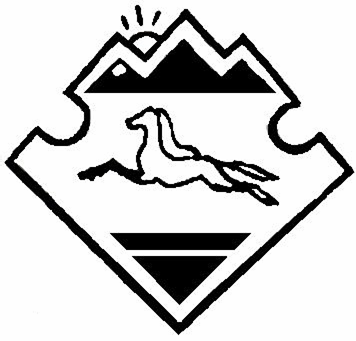 Россия Федерациязы jypт aдминистрациязы Талицадагы jурт        jeeзенин Кан-Оозы аймак Алтай Республиканын N п/пВид доходаВеличина дохода <4> (руб.)1231Доход по основному месту работы2Доход от педагогической и научной деятельности3Доход от иной творческой деятельности4Доход от вкладов в банках и иных кредитных организациях5Доход от ценных бумаг и долей участия в коммерческих организациях6Иные доходы (указать вид дохода):61) продажа легкового автомобиля ("Лада Гранта")62)63)7Итого доход за отчетный периодN п/пВид приобретенного имуществаСумма сделки (руб.)Источник получения средств, за счет которых приобретено имуществоОснование приобретения <6>123451Земельные участки:11)12)13)2Иное недвижимое имущество:21) квартира22)23)3Транспортные средства:31)32)33)4Ценные бумаги:41)42)43)N п/пВид и наименование имуществаВид собственности <7>Местонахождение (адрес)Площадь (кв. м)Основание приобретения и источник средств <8>1234561Земельные участки <9>:11) дачный земельный участок12) земельный участок под гаражом2Жилые дома, дачи:21) дачный дом22)3Квартиры:31)32)4Гаражи:41) гараж42)5Иное недвижимое имущество:51)52)N п/пВид, марка, модель транспортного средства, год изготовленияВид собственности <10>Место регистрации12341Автомобили легковые:11) 12)2Автомобили грузовые:21)22)3Мототранспортные средства:31)32)4Сельскохозяйственная техника:41)42)5Водный транспорт:51)52)6Воздушный транспорт:61)62)7Иные транспортные средства:71)72)N п/пНаименование и адрес банка или иной кредитной организацииВид и валюта счета <11>Дата открытия счетаОстаток на счете <12> (руб.)Сумма поступивших на счет денежных средств <13> (руб.)123456123N п/пНаименование и организационно-правовая форма организации <14>Местонахождение организации (адрес)Уставный капитал <15> (руб.)Доля участия <16>Основание участия <17>12345612345N п/пВид ценной бумаги <18>Лицо, выпустившее ценную бумагуНоминальная величина обязательства (руб.)Общее количествоОбщая стоимость <19> (руб.)123456123456N п/пВид имущества <21>Вид и сроки пользования <22>Основание пользования <23>Местонахождение (адрес)Площадь (кв. м)123456123N п/пСодержание обязательства <25>Кредитор (должник) <26>Основание возникновения <27>Сумма обязательства/размер обязательства по состоянию на отчетную дату <28> (руб.)Условия обязательства <29>123456123